A WARNINGWhen checking your boat trailer don’t forget to look under the suspension units especially if they are mounted in a channel section; you might miss seeing something like this!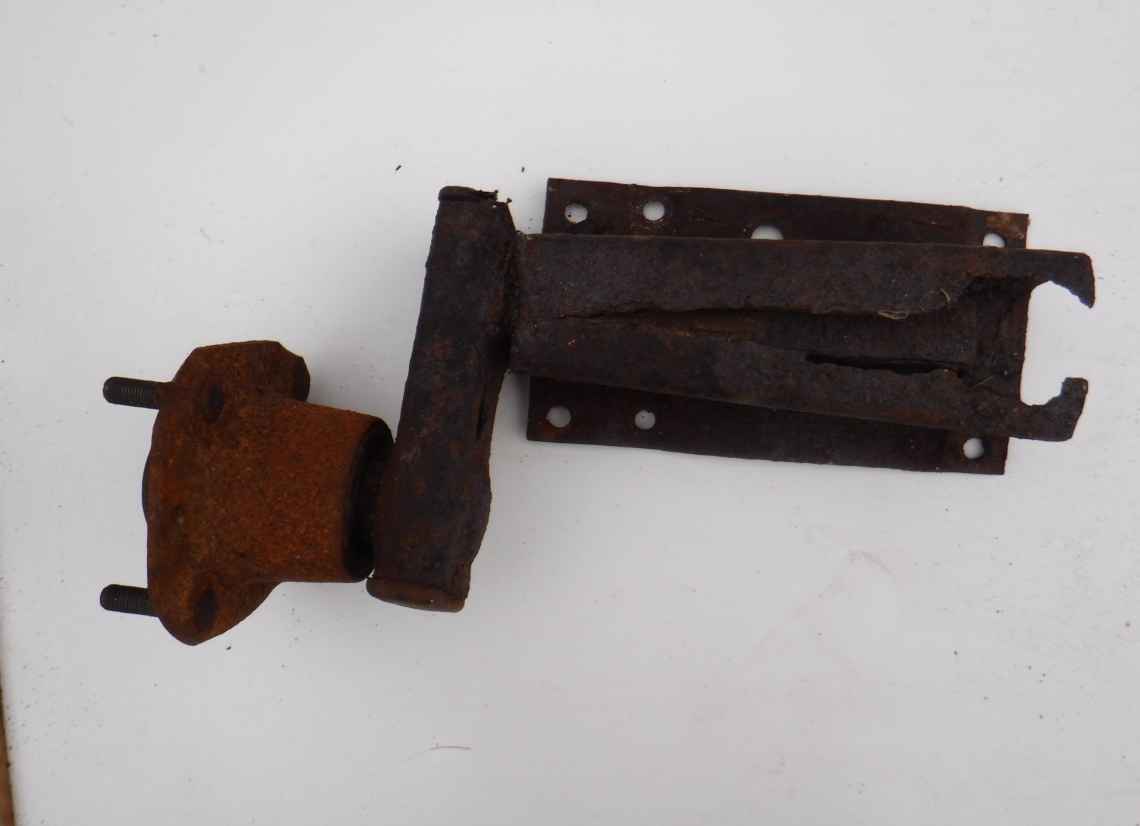 It had been unused for several years but it would have failed disastrously after only one bump!